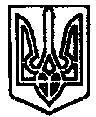 УКРАЇНАПОЧАЇВСЬКА МІСЬКА РАДАСЬОМЕ СКЛИКАННЯШІСТНАДЦЯТА СЕСІЯРІШЕННЯвід «   » грудня  2016 року	ПРОЕКТПро затвердження стратегії розвиткуПочаївської міської об’єднаної територіальної громади до 2027 рокуРозглянувши проект Стратегії розвитку Почаївської міської об’єднаної територіальної громади до 2027 року, враховуючи результати Громадських слухань щодо обговорення Стратегії розвитку, висновки та рекомендації постійної депутатської комісії з питань соціально-економічного розвитку, інвестицій та бюджету, керуючись ст. 26 Закону України «Про місцеве самоврядування в Україні» сесія Почаївської міської ради ВИРІШИЛА:Затвердити Стратегію розвитку Почаївської міської об’єднаної територіальної громади до 2027 року згідно додатку 1.Контроль за виконанням даного рішення покласти на постійну комісію з питань соціально-економічного розвитку, інвестицій та бюджету.Чубик А.В.